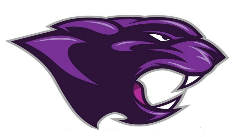  Every Student, Every Day- Excellence for all.Important Info:Senior Night Awards was Tuesday May 17thWe honored 10 students with class awardsWe honored our Class President with a Platinum CordsWe honored 5 students with Future Educator CordsWe honored 22 students with College Ready CordsSeveral students we honored with certificates from ATCTwo honored with HOSA cords as officers in HOSA11 students honored with Future Business Leaders cords16 honored with Career Ready cords30 received cords for Proficient/Distinguished13 received BETA stolesWe had 11 Honor Graduates with White CordsGabe Workman valedictorianTrinity Randolph salutatorianMr. Ms. Citizenship Sam Adams and Abby GarrettMr. Ms. Dawson Springs Gabe Workman and Skye Bratcher19 students received scholarships totaling $142,186Baccalaureate was the 18thGraduation was May 20thDawson Springs Jr/Sr. High ranked 37 out of 377 in US News and World ReportsThanks and remember “Every Student, Every Day-Excellence for All”